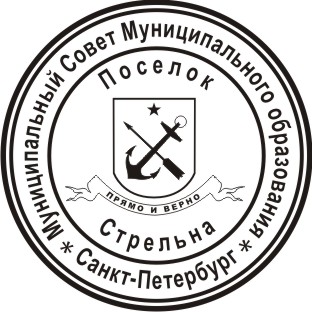 МЕСТНАЯ АДМИНИСТРАЦИЯМУНИЦИПАЛЬНОГО ОБРАЗОВАНИЯ ПОСЕЛОК СТРЕЛЬНАРАСПОРЯЖЕНИЕОб утверждении Плана мероприятий по профилактике правонарушений на территории  Внутригородского муниципального образования Санкт-Петербурга поселок Стрельнана 2021 год	В соответствии с Уставом Внутригородского муниципального образования Санкт-Петербурга поселок СтрельнаУтвердить План мероприятий по профилактике правонарушений на территории  Внутригородского муниципального образования Санкт-Петербурга поселок Стрельна на 2021 год согласно Приложению 1 к настоящему распоряжению.Контроль за исполнением настоящего распоряжения оставляю за собой.Настоящее распоряжение вступает в силу со дня его принятия.Глава местной администрации 					            	И.А. Климачева Приложение 1к распоряжению Местной администрацииМуниципального образования поселок Стрельнаот  18.12.2020 г. № 159План работы по профилактике правонарушений на территории  Внутригородского муниципального образования Санкт-Петербурга поселок Стрельна на  2021 год       18 декабря 2020 годапоселок Стрельна№ 159№ п/пНаименование мероприятия Наименование мероприятия Срок исполненияСрок исполненияИсполнителиИсточник и объем финансирования     1                                          2                                          2          3          3                            45Организационные мероприятияОрганизационные мероприятияОрганизационные мероприятияОрганизационные мероприятияОрганизационные мероприятияОрганизационные мероприятия1.1.Участие в заседаниях коллегиальных органов администрации Петродворцового района Санкт-ПетербургаУчастие в заседаниях коллегиальных органов администрации Петродворцового района Санкт-ПетербургаВ течение года В течение года Без финансирования1.1.1.Заседания Коллегии администрации Петродворцового района Санкт-ПетербургаЗаседания Коллегии администрации Петродворцового района Санкт-ПетербургаВ соответствии с планом работы КоллегииВ соответствии с планом работы КоллегииГлава МАМО Климачева И.А.Без финансирования1.1.2Участие в заседаниях комиссий правоохранительной направленности:-Комиссия по обеспечению безопасности дорожного движения:-Антинаркотическая комиссия;-Комиссия по чрезвычайным ситуациям и обеспечению пожарной безопасности на территории Петродворцового района Санкт-Петербурга;- Районный штаб по координации деятельности народных дружин;- Комиссия по делам несовершеннолетних и защите их прав;- Административная комиссияУчастие в заседаниях комиссий правоохранительной направленности:-Комиссия по обеспечению безопасности дорожного движения:-Антинаркотическая комиссия;-Комиссия по чрезвычайным ситуациям и обеспечению пожарной безопасности на территории Петродворцового района Санкт-Петербурга;- Районный штаб по координации деятельности народных дружин;- Комиссия по делам несовершеннолетних и защите их прав;- Административная комиссияЕжеквартально в соответствии с утвержденными планами  работы Комиссий на 2021г.Ежеквартально в соответствии с утвержденными планами  работы Комиссий на 2021г.Глава МАМО Климачева И.А.Главный специалист по опеке и попечительству Актунович Е.Г.Главный специалист-юрисконсульт Трухачева Т.Б.Без финансированияУчастие в заседаниях Комиссии при администрации Петродворцового района Санкт-Петербурга по организации отдыха и оздоровления детей и молодежиУчастие в заседаниях Комиссии при администрации Петродворцового района Санкт-Петербурга по организации отдыха и оздоровления детей и молодежиВ соответствии с планом работы комиссииВ соответствии с планом работы комиссииГлавный специалист по опеке и попечительству Актунович Е.Г.Без финансированияУчастие в работе Координационного совета -по вопросам семьи и детства Участие в работе Координационного совета -по вопросам семьи и детства ЕжеквартальноЕжеквартальноГлавный специалист по опеке и попечительству Актунович Е.Г.Без финансированияПрофилактика  правонарушенийПрофилактика  правонарушенийПрофилактика  правонарушенийПрофилактика  правонарушенийПрофилактика  правонарушенийПрофилактика  правонарушенийПрофилактика правонарушений на улицах, в местах массового пребывания и отдыха граждан, иных общественных местахПрофилактика правонарушений на улицах, в местах массового пребывания и отдыха граждан, иных общественных местахПрофилактика правонарушений на улицах, в местах массового пребывания и отдыха граждан, иных общественных местахПрофилактика правонарушений на улицах, в местах массового пребывания и отдыха граждан, иных общественных местахПрофилактика правонарушений на улицах, в местах массового пребывания и отдыха граждан, иных общественных местахПрофилактика правонарушений на улицах, в местах массового пребывания и отдыха граждан, иных общественных местах2.1.1.Организация и проведение совместных рейдовпо пресечению торговли в неустановленных местах с принятием мер в соответствии с ЗакономСанкт-Петербурга от 12.05.2010 № 273-70«Об административных правонарушениях в Санкт-Петербурге»Организация и проведение совместных рейдовпо пресечению торговли в неустановленных местах с принятием мер в соответствии с ЗакономСанкт-Петербурга от 12.05.2010 № 273-70«Об административных правонарушениях в Санкт-Петербурге»1 раз в неделюОтчет до 15 июля 2021 г. и до 15 января 2022 г.Должностные лица, уполномоченные на составление протоколов об административных правонарушенияхДолжностные лица, уполномоченные на составление протоколов об административных правонарушенияхБез финансирования2.1.2. Проведение разъяснительной работы с населением сцелью профилактики преступлений, в том числе,мошенничества, краж с незаконным проникновением в жилище. Проведение разъяснительной работы с населением сцелью профилактики преступлений, в том числе,мошенничества, краж с незаконным проникновением в жилище.В течении всего периодаМКУ МО пос. Стрельна «Стрельна»МКУ МО пос. Стрельна «Стрельна»Без финансирования2.1.3.Участие в организации мероприятий по выявлению на территории поселка нарушений в сфере благоустройства и торговлиУчастие в организации мероприятий по выявлению на территории поселка нарушений в сфере благоустройства и торговлиВ течение годаРуководитель отдела благоустройстваЛяпко Е.В.Руководитель отдела благоустройстваЛяпко Е.В.Без финансирования2.2. Профилактика правонарушений в домах государственного жилого фонда, частного жилого фонда и на внутридворовых территориях Профилактика правонарушений в домах государственного жилого фонда, частного жилого фонда и на внутридворовых территориях Профилактика правонарушений в домах государственного жилого фонда, частного жилого фонда и на внутридворовых территориях Профилактика правонарушений в домах государственного жилого фонда, частного жилого фонда и на внутридворовых территориях Профилактика правонарушений в домах государственного жилого фонда, частного жилого фонда и на внутридворовых территориях Профилактика правонарушений в домах государственного жилого фонда, частного жилого фонда и на внутридворовых территориях2.2.1.Проведение мероприятий по обследованию внутридворовых территорий с целью выявления брошенных и разукомплектованных транспортных средств. Проведение мероприятий по обследованию внутридворовых территорий с целью выявления брошенных и разукомплектованных транспортных средств. В течение годаОтдел благоустройства МА МО пос. СтрельнаОтдел благоустройства МА МО пос. СтрельнаБез финансирования2.2.2.Размещение информационных сообщений по профилактике правонарушений на территории муниципального образования через публикации в муниципальных СМИ, размещении на информационных стендах в помещениях МС и МА МО пос. Стрельна, раздаточных стойках, на уличных стендах информации правоохранительной направленности.Размещение информационных сообщений по профилактике правонарушений на территории муниципального образования через публикации в муниципальных СМИ, размещении на информационных стендах в помещениях МС и МА МО пос. Стрельна, раздаточных стойках, на уличных стендах информации правоохранительной направленности.В течение года*МКУ МО пос. Стрельна «Стрельна»МКУ МО пос. Стрельна «Стрельна»Без финансирования2.3.  Профилактика правонарушений несовершеннолетних и молодежи Профилактика правонарушений несовершеннолетних и молодежи Профилактика правонарушений несовершеннолетних и молодежи Профилактика правонарушений несовершеннолетних и молодежи Профилактика правонарушений несовершеннолетних и молодежи Профилактика правонарушений несовершеннолетних и молодежи2.3.1.Деятельность органа опеки и попечительства по выявлению и устройству несовершеннолетних, оставшихся без попечения родителейДеятельность органа опеки и попечительства по выявлению и устройству несовершеннолетних, оставшихся без попечения родителейВ течение годаОрган опеки и попечительстваМАМО пос. СтрельнаОрган опеки и попечительстваМАМО пос. СтрельнаБез финансирования2.3.2.Осуществление контроля за исполнением опекунами (попечителями) обязанностей по воспитанию, содержанию и защите прав и интересов опекаемых, в том числе подопечных состоящих на учете в ОМВД ОПДН Петродворцового районаОсуществление контроля за исполнением опекунами (попечителями) обязанностей по воспитанию, содержанию и защите прав и интересов опекаемых, в том числе подопечных состоящих на учете в ОМВД ОПДН Петродворцового районаВ соответствии с требованиями законодательстваОтчет до 15 июля 2021 года и до 15 января 2022 годаОрган опеки и попечительстваМАМО пос. СтрельнаОрган опеки и попечительстваМАМО пос. СтрельнаБез финансирования2.3.3Проведение индивидуальной профилактической работы в соответствии с планом ИПР с несовершеннолетними, проживающих в семьях, признанных находящимися в СОП (социально- опасном положении) и их законными представителями. Выявление и пресечение фактов вовлечения несовершеннолетних в совершение правонарушений или антиобщественных действий.Проведение индивидуальной профилактической работы в соответствии с планом ИПР с несовершеннолетними, проживающих в семьях, признанных находящимися в СОП (социально- опасном положении) и их законными представителями. Выявление и пресечение фактов вовлечения несовершеннолетних в совершение правонарушений или антиобщественных действий.В течение годаОрган опеки и попечительстваМАМО пос. СтрельнаОрган опеки и попечительстваМАМО пос. СтрельнаБез финансирования2.3.4Проведение работы по повышению  уровня правовых знаний законных представителей несовершеннолетних (родителей, опекунов, попечителей) по защите личных и имущественных прав несовершеннолетних, прав на предоставление мер  социальной поддержки (пособие при усыновлении ребенка, передачи ребенка под опеку (попечительство)Проведение работы по повышению  уровня правовых знаний законных представителей несовершеннолетних (родителей, опекунов, попечителей) по защите личных и имущественных прав несовершеннолетних, прав на предоставление мер  социальной поддержки (пособие при усыновлении ребенка, передачи ребенка под опеку (попечительство)В течение годаОрган опеки и попечительстваМАМО пос. СтрельнаОрган опеки и попечительстваМАМО пос. СтрельнаБез финансирования2.3.5.Информирование общественности о формах устройства несовершеннолетних, оставшихся без попечения родителей.Публикации материалов по вопросу устройства несовершеннолетних, оставшихся без попечения родителей в муниципальной газете «Вести Стрельны»Информирование общественности о формах устройства несовершеннолетних, оставшихся без попечения родителей.Публикации материалов по вопросу устройства несовершеннолетних, оставшихся без попечения родителей в муниципальной газете «Вести Стрельны»В течение годаОрган опеки и попечительстваМАМО пос. СтрельнаМКУ МО пос. СтрельнаОрган опеки и попечительстваМАМО пос. СтрельнаМКУ МО пос. Стрельна2.3.6Онлайн акция по профилактике правонарушенийОнлайн акция по профилактике правонарушений3 квартал МКУ МО СПБ Стрельна «Стрельна»МКУ МО СПБ Стрельна «Стрельна»10, 0 тыс. руб. 2.3.7Оказание содействия в организации отдыха и оздоровления опекаемых детей, трудоустройства несовершеннолетних, в том числе состоящих на учете ОПДН ОМВД в возрасте от 14 до 18 лет в свободное от учебы время.Оказание содействия в организации отдыха и оздоровления опекаемых детей, трудоустройства несовершеннолетних, в том числе состоящих на учете ОПДН ОМВД в возрасте от 14 до 18 лет в свободное от учебы время.В течение годаОрган опеки и попечительстваМАМО пос. СтрельнаОрган опеки и попечительстваМАМО пос. СтрельнаБез финансирования2.3.8Принятие участия в проведении комплексных профилактических мероприятий правоохранительных органов (профилактика безнадзорности, сексуальной эксплуатации несовершеннолетних, жестокого обращения с несовершеннолетними)Принятие участия в проведении комплексных профилактических мероприятий правоохранительных органов (профилактика безнадзорности, сексуальной эксплуатации несовершеннолетних, жестокого обращения с несовершеннолетними)По графику ОПДН ОМВД Петродворцового района Санкт-ПетербургаОрган опеки и попечительстваМАМО пос. СтрельнаОрган опеки и попечительстваМАМО пос. СтрельнаБез финансирования2.3.9Осуществление контроля за условиями жизни и воспитания несовершеннолетних, родители которых имеют срок осуждения (без изоляции от общества), состоящих на учете в ФКУ УФСИН Петродворцового района Санкт-ПетербургаОсуществление контроля за условиями жизни и воспитания несовершеннолетних, родители которых имеют срок осуждения (без изоляции от общества), состоящих на учете в ФКУ УФСИН Петродворцового района Санкт-ПетербургаВ течение годана основании информации ФКУ УФСИН Петродворцового района Санкт-ПетербургаОрган опеки и попечительстваМАМО пос. СтрельнаОрган опеки и попечительстваМАМО пос. СтрельнаБез финансирования2.3.10Участие в судебных заседаниях по защите законных прав и имущественных интересов несовершеннолетних гражданУчастие в судебных заседаниях по защите законных прав и имущественных интересов несовершеннолетних гражданСогласно судебным повесткамОрган опеки и попечительстваМАМО пос. СтрельнаОрган опеки и попечительстваМАМО пос. СтрельнаБез финансирования2.3.11Осуществлять сотрудничество с службами субъектами профилактики Петродворцового района:- ГУ «Центр социальной помощи семье и детям» Петродворцового района по оказанию помощи семьям, имеющим детей, находящимся в трудной жизненной ситуации;- ГБОУ «Центр психолого- педагогической реабилитации и коррекции Петродворцового района г.Санкт-Петербурга «Доверие»;- Отделом социальной защиты населения Петродворцового района по вопросу социальной поддержки детей- сирот, и детей, оставшихся без попечения родителей.Осуществлять сотрудничество с службами субъектами профилактики Петродворцового района:- ГУ «Центр социальной помощи семье и детям» Петродворцового района по оказанию помощи семьям, имеющим детей, находящимся в трудной жизненной ситуации;- ГБОУ «Центр психолого- педагогической реабилитации и коррекции Петродворцового района г.Санкт-Петербурга «Доверие»;- Отделом социальной защиты населения Петродворцового района по вопросу социальной поддержки детей- сирот, и детей, оставшихся без попечения родителей.В течение годаОрган опеки и попечительстваМАМО пос. СтрельнаОрган опеки и попечительстваМАМО пос. СтрельнаБез финансирования2.3.12Организация работы по профилактике безнадзорности и правонарушений несовершеннолетних в части выявления раннего семейного неблагополучия, фактов жестокого обращения с детьми, информирования ОМВД по выявленным случаям.Организация работы по профилактике безнадзорности и правонарушений несовершеннолетних в части выявления раннего семейного неблагополучия, фактов жестокого обращения с детьми, информирования ОМВД по выявленным случаям.Отчет до 15 июля 2021 г.и до 15 января 2022 г.Орган опеки и попечительстваМАМО пос. СтрельнаОрган опеки и попечительстваМАМО пос. СтрельнаБез финансирования2.2.13Организация трудовой занятости несовершеннолетних в возрасте от 14 до 18 лет в свободное от учебы времяОрганизация трудовой занятости несовершеннолетних в возрасте от 14 до 18 лет в свободное от учебы времяГлавный специалистВознюк Н.С.Главный специалист ООиП Актунович Е.Г.Главный специалистВознюк Н.С.Главный специалист ООиП Актунович Е.Г.855,0 руб. 50 рабочих мест2.4. Профилактика употребления несовершеннолетними спиртосодержащей продукции Профилактика употребления несовершеннолетними спиртосодержащей продукции Профилактика употребления несовершеннолетними спиртосодержащей продукции Профилактика употребления несовершеннолетними спиртосодержащей продукции Профилактика употребления несовершеннолетними спиртосодержащей продукции Профилактика употребления несовершеннолетними спиртосодержащей продукции2.4.1.Раннее выявление несовершеннолетних, употребляющих спиртные напитки и принятие к ним в пределах своей компетенции мер профилактического характера.Раннее выявление несовершеннолетних, употребляющих спиртные напитки и принятие к ним в пределах своей компетенции мер профилактического характера.Отчет до 15 июля 2021 г. и до 15 января 2022 г.Отчет до 15 июля 2021 г. и до 15 января 2022 г.Главный специалист по опеке и попечительствуАктунович Е.Г.Без финансирования2.4.2.Размещение в СМИ обращений к жителям о направлении информации о фактах продажи алкоголя несовершеннолетнимРазмещение в СМИ обращений к жителям о направлении информации о фактах продажи алкоголя несовершеннолетнимОтчет до 15 июля 2021  и 31 декабря 2022 г.Отчет до 15 июля 2021  и 31 декабря 2022 г.Заместитель директора МКУ МО пос.Стрельна «Стрельна» Алексеева Д.С.Без финансирования2.4.3Спортивный праздник "Здоровое будущее"Спортивный праздник "Здоровое будущее"1-4 квартал1-4 кварталМКУ МО СПБ Стрельна «Стрельна»70,0 тыс. руб. 2.4.4Онлайн акция "Здоровье в жизни поколений"Онлайн акция "Здоровье в жизни поколений"2-4 квартал2-4 кварталМКУ МО СПБ Стрельна «Стрельна»10, 0 тыс. руб. 2.5.Профилактика террористических и экстремистских проявленийПрофилактика террористических и экстремистских проявленийПрофилактика террористических и экстремистских проявленийПрофилактика террористических и экстремистских проявленийПрофилактика террористических и экстремистских проявленийПрофилактика террористических и экстремистских проявлений2.5.1Проведение мониторинга состояния межнациональных (межэтнических) и межконфессиональных отношений в целях раннего предупреждения межнациональных конфликтов на территории пос. СтрельнаПроведение мониторинга состояния межнациональных (межэтнических) и межконфессиональных отношений в целях раннего предупреждения межнациональных конфликтов на территории пос. СтрельнаЕжеквартально с направлением информации после окончания кварталаЕжеквартально с направлением информации после окончания кварталаМКУ МО СПБ Стрельна «Стрельна»Без финансирования2.5.2Проведение мониторинга проявлений религиозного и национального экстремизма в Петродворцовом районе Санкт-Петербурга. Оценка эффективности правоприменительной практики, реализации специальных мер, направленных на снижение уровня напряженности общественных отношений по результатам мониторингаПроведение мониторинга проявлений религиозного и национального экстремизма в Петродворцовом районе Санкт-Петербурга. Оценка эффективности правоприменительной практики, реализации специальных мер, направленных на снижение уровня напряженности общественных отношений по результатам мониторингаЕжеквартально с направлением информации после окончания кварталаЕжеквартально с направлением информации после окончания кварталаМКУ МО СПБ Стрельна «Стрельна»Без финансирования2.5.3Проведение мероприятий, направленных на предупреждение фактов националистического или религиозного экстремизма и снижение рекрутирования в неформальные молодежные объединения экстремистской направленности, а также мероприятий, связанных с формированием уважительного отношения к существующему разнообразию культур, демонстрации антиобщественной природы экстремизма во всех его проявлениях.Проведение мероприятий, направленных на предупреждение фактов националистического или религиозного экстремизма и снижение рекрутирования в неформальные молодежные объединения экстремистской направленности, а также мероприятий, связанных с формированием уважительного отношения к существующему разнообразию культур, демонстрации антиобщественной природы экстремизма во всех его проявлениях.Отчет до 15 июля 2021 г.  и до 15 января 2022 г.Отчет до 15 июля 2021 г.  и до 15 января 2022 г.МКУ МО СПБ Стрельна «Стрельна»Без финансирования2.5.4.Проведение мониторинга проявлений экстремистского характера на территории района (выявление и устранение надписей экстремистского характера на фасадах домов) Проведение мониторинга проявлений экстремистского характера на территории района (выявление и устранение надписей экстремистского характера на фасадах домов) ЕжемесячноЕжемесячноРуководитель отдела благоустройства Ляпко Е.В.Главный специалист отдела опеки и попечительства Актунович Е.Г.Без финансирования2.5.5Обеспечение на постоянной основе освещения в СМИ и сети «Интернет» разъяснительной работы, направленной  на борьбу с экстремизмом, а также по вопросу формирования уважительного отношения к существующему разнообразию культур, демонстрации антиобщественной природы экстремизма во всех его проявленияхОбеспечение на постоянной основе освещения в СМИ и сети «Интернет» разъяснительной работы, направленной  на борьбу с экстремизмом, а также по вопросу формирования уважительного отношения к существующему разнообразию культур, демонстрации антиобщественной природы экстремизма во всех его проявленияхОтчет до 15 июля и до 15 января 2022 г.Отчет до 15 июля и до 15 января 2022 г.МКУ МО пос.Стрельна «Стрельна»Без финансирования2.5.6.Онлайн акция "Белые журавли"Онлайн акция "Белые журавли"4 квартал4 кварталМКУ МО СПБ Стрельна «Стрельна»10, 0 тыс. руб.2.5.7Акция-фестиваль «Мы вместе»Акция-фестиваль «Мы вместе»1-4 квартал1-4 кварталМКУ МО СПБ Стрельна «Стрельна»80,0 тыс. руб.2.6. Профилактика правонарушений в сфере дорожного движенияПрофилактика правонарушений в сфере дорожного движенияПрофилактика правонарушений в сфере дорожного движенияПрофилактика правонарушений в сфере дорожного движенияПрофилактика правонарушений в сфере дорожного движенияПрофилактика правонарушений в сфере дорожного движения2.6.1«Красный, желтый, зеленый»«Красный, желтый, зеленый»4 квартал4 кварталМКУ МО СПБ Стрельна «Стрельна»10,0 тыс.руб.2.6.2Ремонт внутриквартальных проездов (1243 м2)Ремонт внутриквартальных проездов (1243 м2)2-3 квартал2-3 кварталРуководитель отдела благоустройства Ляпко Е.В.2325,1 тыс. рублей2.6.3.Ремонт асфальтобетонного покрытия внутриквартальных проездов картами (ликвидация аварийности) 59 м2Ремонт асфальтобетонного покрытия внутриквартальных проездов картами (ликвидация аварийности) 59 м22-3 квартал2-3 кварталРуководитель отдела благоустройства Ляпко Е.В.150,0 тыс. рублей2.6.4.Размещение информационных материалов по профилактике дорожно-транспортных происшествийРазмещение информационных материалов по профилактике дорожно-транспортных происшествийВ течение годаВ течение годаМКУ МО СПБ Стрельна «Стрельна»Без финансирования2.7.Профилактика нарушений законодательства, регулирующего отношения в сфере предоставления гражданства, предупреждение и пресечение нелегальной миграцииПрофилактика нарушений законодательства, регулирующего отношения в сфере предоставления гражданства, предупреждение и пресечение нелегальной миграцииПрофилактика нарушений законодательства, регулирующего отношения в сфере предоставления гражданства, предупреждение и пресечение нелегальной миграцииПрофилактика нарушений законодательства, регулирующего отношения в сфере предоставления гражданства, предупреждение и пресечение нелегальной миграцииПрофилактика нарушений законодательства, регулирующего отношения в сфере предоставления гражданства, предупреждение и пресечение нелегальной миграцииПрофилактика нарушений законодательства, регулирующего отношения в сфере предоставления гражданства, предупреждение и пресечение нелегальной миграции2.7.1.С целью профилактики нарушений законодательства и пресечению нелегальной миграции размещение информации для иностранных граждан по вопросу трудоустройства на стендах МАМО, организация и обновление информационного стенда «Уголок мигранта»С целью профилактики нарушений законодательства и пресечению нелегальной миграции размещение информации для иностранных граждан по вопросу трудоустройства на стендах МАМО, организация и обновление информационного стенда «Уголок мигранта»Отчет до 15 июля 2020 г. и до 15 января 2021 г.Отчет до 15 июля 2020 г. и до 15 января 2021 г.МКУ МО СПБ Стрельна «Стрельна» (по заданию местной администрации)Без финансирования2.8.Профилактика наркомании и правонарушений, связанных с незаконным оборотом наркотических средств, психотропных веществПрофилактика наркомании и правонарушений, связанных с незаконным оборотом наркотических средств, психотропных веществПрофилактика наркомании и правонарушений, связанных с незаконным оборотом наркотических средств, психотропных веществПрофилактика наркомании и правонарушений, связанных с незаконным оборотом наркотических средств, психотропных веществПрофилактика наркомании и правонарушений, связанных с незаконным оборотом наркотических средств, психотропных веществПрофилактика наркомании и правонарушений, связанных с незаконным оборотом наркотических средств, психотропных веществ2.8.1.С целью профилактики потребления и распространения наркотических средств и психотропных веществ проведение пропаганды здорового образа жизни С целью профилактики потребления и распространения наркотических средств и психотропных веществ проведение пропаганды здорового образа жизни Отчет до 15 июля 2020 г. и до 15 января 2021 г.Отчет до 15 июля 2020 г. и до 15 января 2021 г.МКУ МО пос.Стрельна «Стрельна»Без финансирования2.8.1.1Онлайн акция "Скажем наркотикам - НЕТ!"Онлайн акция "Скажем наркотикам - НЕТ!"3-4  квартал3-4  кварталМКУ МО пос.Стрельна «Стрельна»10,0 тыс. руб. 2.8.1.2Турнир по мини-футболу среди взрослыхТурнир по мини-футболу среди взрослых1-4 квартал1-4 кварталМКУ МО СПБ Стрельна «Стрельна»60,0 тыс. руб.2.8.2.С целью профилактики потребления и распространения наркотических средств и психотропных веществ распространение информационных листовок, размещение профилактической информации на информационных стендах многоквартирных домовС целью профилактики потребления и распространения наркотических средств и психотропных веществ распространение информационных листовок, размещение профилактической информации на информационных стендах многоквартирных домовОтчет до 15 июля 2021 г. и до 15 января 2022 г.Отчет до 15 июля 2021 г. и до 15 января 2022 г.МКУ МО пос.Стрельна «Стрельна»Без финансирования2.9.Профилактика правонарушений в сфере охраны окружающей среды и экологической безопасности населенияПрофилактика правонарушений в сфере охраны окружающей среды и экологической безопасности населенияПрофилактика правонарушений в сфере охраны окружающей среды и экологической безопасности населенияПрофилактика правонарушений в сфере охраны окружающей среды и экологической безопасности населенияПрофилактика правонарушений в сфере охраны окружающей среды и экологической безопасности населенияПрофилактика правонарушений в сфере охраны окружающей среды и экологической безопасности населения2.9.1Экологическое онлайн ток-шоу «Формирования экологической культуры на территории МО пос. Стрельна»Экологическое онлайн ток-шоу «Формирования экологической культуры на территории МО пос. Стрельна»1-4 квартал1-4 кварталМКУ МО СПБ Стрельна «Стрельна»30,0 тыс. руб.2.9.2 Выявление лиц, совершающих административные правонарушения в сфере охраны окружающей среды и природопользования,  применения к ним мер административного воздействия, предусмотренных законом Санкт-Петербурга от 31.05.2010 № 273-70 «Об административных правонарушениях в Санкт-Петербурге»Выявление лиц, совершающих административные правонарушения в сфере охраны окружающей среды и природопользования,  применения к ним мер административного воздействия, предусмотренных законом Санкт-Петербурга от 31.05.2010 № 273-70 «Об административных правонарушениях в Санкт-Петербурге»ЕжедневноЕжедневноДолжностные лица, уполномоченные на составление протоколов об административных правонарушенияхБез финансирования3.Правовое, информационно-методическое и аналитическое обеспечение профилактики правонарушенийПравовое, информационно-методическое и аналитическое обеспечение профилактики правонарушенийПравовое, информационно-методическое и аналитическое обеспечение профилактики правонарушенийПравовое, информационно-методическое и аналитическое обеспечение профилактики правонарушенийПравовое, информационно-методическое и аналитическое обеспечение профилактики правонарушенийПравовое, информационно-методическое и аналитическое обеспечение профилактики правонарушений3.1.Информирование через СМИ о состоянии правопорядка, безопасности, профилактике правонарушений по направлениям деятельностиИнформирование через СМИ о состоянии правопорядка, безопасности, профилактике правонарушений по направлениям деятельностиОтчет до 15 июля 2021 г. и до 15 января 2022 гОтчет до 15 июля 2021 г. и до 15 января 2022 гМКУ МО СПБ Стрельна «Стрельна»Без финансирования3.2.Подготовка  и размещение информационных материалов, по вопросам поведения граждан, связанного с противодействием терроризму, угрозой совершения террористических актовПодготовка  и размещение информационных материалов, по вопросам поведения граждан, связанного с противодействием терроризму, угрозой совершения террористических актовОтчет до 01 июля и до 20 декабря 2021 г.Отчет до 01 июля и до 20 декабря 2021 г.МКУ МО СПБ Стрельна «Стрельна»Без финансирования3.3.Размещение на муниципальных информационных стендах социальной рекламы, направленной на гармонизацию межэтнических и межкультурных отношений, профилактику проявления ксенофобии и укрепление толерантности, на профилактику экстремизма и терроризма, профилактику правонарушенийРазмещение на муниципальных информационных стендах социальной рекламы, направленной на гармонизацию межэтнических и межкультурных отношений, профилактику проявления ксенофобии и укрепление толерантности, на профилактику экстремизма и терроризма, профилактику правонарушенийОтчет до 15 июля и до 15 января 2022 г.Отчет до 15 июля и до 15 января 2022 г.МКУ МО СПБ Стрельна «Стрельна»Без финансирования3.4Проведение работы по повышению уровня правовых знаний законных представителей несовершеннолетних (опекунов, попечителей)В течение годаВ течение годаВ течение годаГлавный специалист отдела опеки и попечительства МАМО пос. Стрельна Актунович Е.Г.,Без финансирования3.5Информирование населения о формах устройства несовершеннолетних, оставшихся без попечения родителей, профилактике социального сиротства, правонарушений несовершеннолетних  в СМИ « Вести Стрельны»В течение годаВ течение годаВ течение годаГлавный специалист ООиП Актунович Е.Г., специалист 1-ой категории Султанова Н.М.МКУ МО СПБ Стрельна «Стрельна»Без финансирования